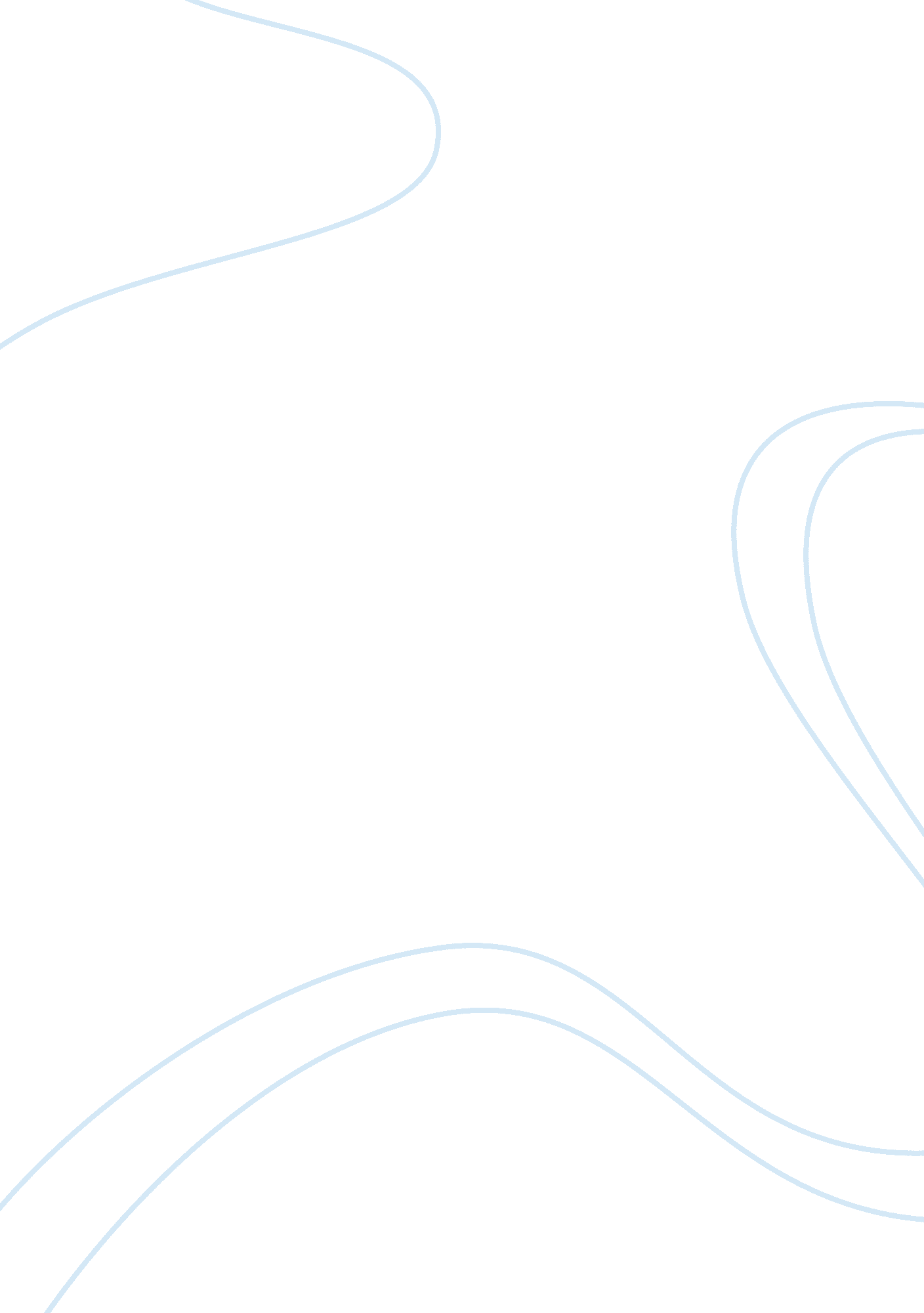 Assessing animal welfare conservation education commerce and value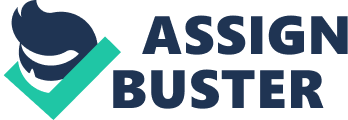 Contents Decision The purpose of this study is to supply a balanced rating for each location visited within Dorset, through measuring carnal public assistance, preservation, instruction, commercialism and value for money. Although these five footings appear to be rather simple, there are frequently many complex issues environing them. Therefore, it is necessary to derive a greater apprehension of each of these before seeking to measure the assorted locations. Animal public assistance can be defined as “ the subjective province of good being of an person and this is determined by both its physical and psychological status ” , ( Hosey et al, 2009 ) . Taking this definition into consideration, the public assistance of an animate being is hard to measure. An person ‘ s physical status is reasonably easy to measure but understanding its psychological status proves to be more challenging. Besides, public assistance needs non merely differ between species but between persons of the same species. This study will chiefly measure the general public assistance of all animate beings at each location instead than on an single degree. Although finding the demands of animate beings is really complicated, there are some basic guidelines that if fulfilled, will guarantee an equal degree of public assistance. These are the ‘ five freedoms ‘ and province that the animate being should be free from thirst, hungriness and malnutrition, free from uncomfortableness, free from hurting, hurt and disease, be able to show natural behaviors and be free from fright and hurt ( op. cit. ) . It must be remembered that these guarantee a minimal criterion of public assistance is reached and farther attempt must be made to supply a higher criterion. Today, the word ‘ conservation ‘ is often used as an increasing sum of biodiversity becomes threatened by humanity. It is rather a wide term but in the context of the natural environment it can be defined as, “ the direction of the environment and its natural resources with the purpose of protecting it from the detrimental effects of human activity ” ( Lawrence, 2008 ) . Education, research, confined genteelness and reintroduction are some sensed methods of preservation, although much argument surrounds them. This study will measure a assortment ways in which locations may be lending to preservation. Education, commercialism and value for money are simpler footings, yet it is still deserving discoursing them. Supplying instruction about the natural environment to a assortment of mark audiences is highly valuable. It can do people to hold a greater grasp for biodiversity and they may move in favor of preservation because of it. Commerce approximately refers to how successful a peculiar administration is at deriving income. Justification for utilizing animate beings to bring forth money frequently depends upon where the money is traveling and if it is traveling to be used efficaciously. The sentiment on whether something is good value for money is alone to an person, depending on factors such as age and societal category. In footings of sing the undermentioned locations, it can be determined by the degree of enjoyment gained from the experience compared to the fiscal cost. Longleat Safari Park Animal Welfare At this peculiar location all animate beings were near to vehicles and hence they were exposed to the fumes pollutants, perchance holding an consequence on their general physiological wellness. Jeeps belonging to the park were able to take visitants within a few meters of the animate beings. This could be a beginning of emphasis as in their natural home ground they barely of all time encounter vehicles at such a short distance. However, addiction is likely to hold occurred, intending the animate beings no longer comprehend the vehicles as a menace. Therefore, vehicles may non be a major psychological public assistance concern. The infinite available was really limited compared to what they would hold of course. The district of a tiger ranges from 50-1000km2, whereas the whole campaign park merely measured up to 0. 8km2 ( hypertext transfer protocol: //www. goodzoos. com/UK % 20Zoos/longleat1. htm ) . It was noticed that the Rothschild camelopard ( Giraffa camelopardalis ) were croping on grass, proposing that they were missing in the trees needed to let them to transport out their natural forage behavior. Although there are welfare issues, animate beings at Longleat do have good veterinarian attention and are protected from human huntsmans and natural marauders. There is grounds of attempts to supply enrichment such as the abrasion pole in the king of beasts enclosure and mystifier feeders for camelopard. Such actions can do the general populace to believe that Longleat are supplying the animate beings with good public assistance by making extra stimulation. However, it is possible that perceived enrichment methods do n’t really profit the animate beings and may even do emphasis. Conservation Within their advertisement booklet it states, “ At Longleat we help in the battle to salvage animate beings from extinction ” . This implies that they make of import parts to preservation but it is possible that this is an over-exaggeration of their function. Some of their animate beings are endangered species such as Pere David ‘ s cervid ( Elaphurus davidianus ) and the Amur tiger ( Panthera tigris altaica ) , but to do their imprisonment justifiable, successful reintroduction into the natural state would be required. Although there are incidences of reintroduction success such as the aureate king of beasts lion monkey ( Leontopithecus rosalia ) , this is a rare happening and it rather frequently ends in failure. An illustration of this concerns white rhinoceros ( Ceratotherium simum ) at Longleat. An person was reintroduced to an African modesty but decease due to poachers followed shortly after. The campaign park, with its big unfastened grasslands and trees, does supply a home ground for a broad scope of beings, including birds and invertebrates. It besides presents interesting research chances and the cognition gained can so perchance be applied to in situ preservation, although research in such constitutions does hold its restrictions. Over a million people visit Longleat yearly and this at least unmaskings them to wildlife and may animate them to go actively involved in preservation ( hypertext transfer protocol: //www. longleat. co. uk/ hospitality/promotions. html ) . A peculiar job with Longleat is that the autos used to go around the modesty are lending to the increasing atmospheric C dioxide degrees, which ironically, is taking to the extinction of some species. Education Safari Parkss such as Longleat have the possible to educate the general populace about animate beings and the significance of preservation. Information marks can be one manner of making this, but at this location, marks were missing in utile content. ‘ Safari snippings ‘ were displayed outside the giraffe enclosure supplying facts about an mixture of species, including those that did n’t even populate the park. Other ‘ fun facts ‘ ( fig. 2 ) are designed for kids but they can merely be deemed as worthwhile if persons really read them. Whilst detecting the younger visitants, they were far more captive in watching the animate beings instead than reading marks. A Cadmium could be purchased which provided a running commentary and this is an effectual manner of educating the full household, presuming that the recorded information is suited. Educational negotiations are provided for groups and these can be modified depending upon the group demands. The web site can besides be used to educate and it contains a choice of paperss including pre-visit activity sheets for primary school kids. Longleat has been awarded the ‘ learning outside the schoolroom quality badge ‘ , bespeaking that the instruction they provide is of a sensible criterion ( hypertext transfer protocol: //www. longleat. co. uk/education. html ) . It seems that their focal audience is kids, but it must be remembered that grownup instruction is besides necessary. Commerce It appears that this organisation is rather effectual at doing a net income. Entry to the campaign park entirely costs an grownup ? 12 and a kid ? 8 ( http: //www. longleat. co. uk/your-visit/prices-standard. html ) . It can be noticed that there is n’t a important decrease in monetary value for a kid. Passport tickets which allow entries to other attractive forces, including Longleat House, are far more expensive ; ? 24 for an grownup and ? 17 for a kid ( op. cit ) . The little gift store named the ‘ trading station ‘ sold a assortment of goods including cuddly playthings, books and stationary. This indisputably brings in rather a big amount of money. It is located handily near the camelopard enclosure where visitants can go forth their auto and position some of the animate beings on pes. The Television programme ‘ Animal Park ‘ which is filmed at Longleat and broadcasted on BBC, is an easy manner to bring forth clients. The BBC is a reputable organisation and is by and large extremely regarded by most people. This is likely to reflect positively upon Longleat and viewing audiences may be more inclined to see. Value for Money Visiting a campaign park such as this is normally a household matter and is expected to be a positive experience. Children doubtless gain enjoyment from the visit, so from a parental point of position, it is likely good value for money. In comparing to going to Africa to witness these animate beings it is significantly inexpensive. However, animate beings in the park are restricted from showing their natural behavior, and this can be straitening for some people to see. Chesil Beach Animal Welfare Social welfare here is high with respects to the fact that animate beings are in their natural home ground, which is protected within a modesty. Having said this, there are some issues that could hold a damaging consequence on public assistance. The chief issue is the walking of Canis familiariss along Chesil Beach. These carnivores can precede on certain beings and cause perturbation, peculiarly by galvanizing birds. Signs were in topographic point to remind Canis familiaris proprietors to maintain their pets on leads but in some instances this was ignored. Access is allowed all twelvemonth to this location, intending that high Numberss of Walkers are besides likely to do perturbation. There is besides the job of litter left behind by visitants. Although this may do jobs, it can profit avian coastal scavengers such as the black headed chump ( Larus ridibundus ) or supply nutrient for foxes. However, the attractive force of foxes should be discouraged as they can precede on the eggs and biddies of the small tern ( Sterna albifrons ) . RSPB ( Royal Society for the Protection of Birds ) wardens scare off these debatable animate beings by utilizing torches and H2O handguns are used for crows. This is good to the public assistance of the small tern but at the same clip it is denying the scavengers of nutrient. Saltwater angling from Chesil Beach does n’t necessitate a license, but sing people merely fish by pole/line ; this should n’t be a serious public assistance concern. Conservation This site has been assigned a assortment of preservation appellations including SSSI ( Site of Special Scientific Interest ) , SPA ( Particular Protection Areas ) and RAMSAR, bespeaking its international importance for back uping a broad scope of wildlife. Having such appellations causes it to be good protected and makes be aftering permission highly hard to obtain. An illustration of this is the refusal to let a train park near to the modesty to spread out. Reasoning behind this was mostly due to the extra sewerage that it would bring forth and the effects that this would hold on the protected country. Many of the facets that affect preservation besides affect carnal public assistance, so have been mentioned antecedently. An illustration is the regulation that Canis familiariss have to be kept on leads. This can hold a positive impact on preservation if it is abided by. The assortment of species found at Chesil Bank and the associated Fleet Lagoon provides justification as to why the site is protected. The Fleet Lagoon has many nationally scarce works species such as bulblike foxtail ( Alopecurus bulbosus ) and sea pea ( Lathyrus japonicus ) ( hypertext transfer protocol: //www. chesilbeach. org/Speclist/ Rareplants. html ) . The small tern utilises Chesil Beach for nesting. During this period, the nesting country is normally fenced off to forestall perturbation ( fig. 3 ) . A ? 2000 mulct is the punishment for interfering with these nesting birds. Following such actions, 9 newcomers were produced in 2010, a 900 % betterment from 2009. In add-on to back uping many works and bird species, the site, specifically the Fleet Lagoon, harbours a assortment of fish and invertebrates. The mud constituent of this threatened home ground is really good for invertebrates but it can be hard to carry the general populace to look after this type of environment, as it is seen as non really appealing. Consequently, it is being threatened, chiefly by pollution and developmental force per unit areas such as lodging and boat moorage. Education The nucleus educational constituent on this site was the information hut. There was a diverse show of stuff collected from the site including shells, pebbles and beam egg instances ( fig. 4 ) . Attach toing these were utile information cards. This signifier of instruction is valuable as people learn from custodies on experience and this is frequently far more gratifying, particularly for kids, than reading information sheets. A unrecorded camera was used to movie the Fleet Lagoon, and any activities at the site could be viewed on a screen within the hut. This allows people to detect the site at a closer distance and they can see things that they may otherwise non notice. A chalkboard was situated outside the hut and had changing utile information such as tidal times and conditions conditions. There was a deficiency of marks around the site and this could hold a negative consequence as people may undervalue the value of the location. However, marks can accidentally publicize and pull more people which could be bad for preservation. Commerce Entry was free. Whilst this is good as it shows that the precedence does n’t lie within doing a net income, it does intend that there is non much chance to set money back into preservation. There was a little booth merchandising ice pick but this was non modernised and was closed at the clip of sing. Little commercialization was present on Chesil Beach with developments including an ice pick parlor and a sea nutrient coffeehouse ‘ . These have evidently taken advantage of the coastal scenery to pull clients. Value for Money This country was highly good value for money because it was free, as already mentioned. It is a beautiful topographic point for persons to see and a assortment of species can be observed. Downsides include the urbanization of the land which is seeable from Chesil Bank and besides the fact that Canis familiariss are n’t allowed to run free. Abbotsbury Swannery Animal Welfare The deaf-and-dumb person swans ( Cygnus olor ) at this swannery are basically wild as they are free to wing and are non restricted from transporting out their natural behavior. However, some of the attention they are given is typical of that seen in menagerie. Swans receive medical attending, are provided with nesting stuff and are fed up to three times a twenty-four hours. This auxiliary nutrient is to a great extent made up of wheat and domestic fowl pellets. Many of these swans of course feed on sea grass so the usage of this nutrient is questionable. Dogs are non allowed into the site which is good for public assistance as the presence of these carnivores is likely to do unneeded emphasis, to both the deaf-and-dumb person swans and other birds. Electrified fencings are used to forestall wild marauders such as the ruddy fox ( Vulpes Vulpess ) from coming into contact with the birds. An obvious ruin in footings of animate being public assistance is the manual gaining control of the swans. This is done to label, sex and weigh them. Although this may profit preservation, it most likely applies great physiological and psychological emphasis to the animate being. Conservation The managed wetlands of the swannery non merely supply a suited home ground for tongueless swans but for a big scope of other beings as good. Water field mouses ( Arvicola terrestris ) and the threatened Eurasiatic otter ( lutra Lutra ) have been spotted at this site. However, sing otters are known to precede on H2O birds, they are likely non encouraged to see. Other of import species found at this site include the Eurasiatic spoonbill ( Platalea leucorodia ) , which is protected within the UK. The auxiliary nutrient provided for the benefit of the swans about surely attracts other birds. Although this is good, nutrient that is non eaten may do extra alimentary degrees in the environing country, which could be a job for other beings such as invertebrates. Black swans ( Cygnus atratus ) are non native to the UK and the presence of them could endanger tongueless swans and a scope of other beings. A brace of these birds was seen at the site but although they could be debatable, their presence did n’t look to be discouraged. This is likely to be because they act as a good tourer attractive force. The deaf-and-dumb person swans cause the depletion of eel grass which is besides important for back uping other species such as wrasse and pipefish which live within the beds ( hypertext transfer protocol: //www. derc. org. uk/general/eelgrass. htm ) . A positive consequence of the swannery is that a part of the money raised through it goes into the preservation of the threatened Fleet Lagoon. Education It was felt that the instruction provided here was of a high criterion. There were legion marks placed around the modesty, with utile facts related to preservation. It was noticed that information was given sing a assortment of beings, non merely swans ( fig. 5 ) . Customers had the chance to watch an audio/visual show. This was short but gave relevant information refering the swannery, including its history and current work. Children were able to feed the swans which is positive as interaction is by and large more stimulating for them, as opposed to reading. During feeding clip, a suited talk was presented. A scope of information was given through talkers so all could hear clearly. Remarks were besides made about other species such as the Eurasian spoonbill which flew operating expense. The gentleman who led the guided circuit was really knowing and people were able to oppugn him. However it is possible that some of the things he said were biased, due to his engagement with the administration. Commerce Ticket monetary values are evidently a major beginning of income as they are rather expensive ; ? 9. 50 for an grownup individual entry ticket. However, a season ticket is comparatively inexpensive at ? 25. This monetary value could be raised to bring forth more income but it could hold the negative consequence of discouraging people from sing. Gift stores such as the one nowadays at the swannery are rather common extra ways of doing a net income whilst besides publicizing the administration. The gift store here was rather costly but people frequently buy things as they like to take a piece of their visit off with them. Extra charges are made for the guided talk, which is necessary if people want to larn about the site. Customers can do excess contributions through swan acceptance. Value for Money At ? 9. 50 for a individual grownup, sing the swannery is rather expensive. Payment is to see swans which you can see free of charge at legion locations within the UK. However, this is the “ lone topographic point in the universe where you are able to walk through the bosom of a settlement of nesting deaf-and-dumb person swans ” ( hypertext transfer protocol: //www. abbotsbury-tourism. co. uk/swannery/index. htm ) . The swannery is a nice topographic point to see, for all ages. It is peaceable, good managed and visually delighting. Taking into consideration that such wetland locations are difficult to happen in a state that is so urbanized, it is really good value for money. By bear downing people to see, it at least provides money to assist continue the location, for both the preservation of biodiversity and human diversion. Radipole Lake Animal Welfare Radipole Lake is a modesty managed by the RSPB, and is situated within a reasonably urban environment ( fig. 6 ) . This raises inquiries such as the effects of pollution, litter, noise and other urban features on animate being public assistance. The public assistance of birds is likely to be the focal concern of RSPB. This administration plans to take fish, chiefly carp, from the lake as they are upseting silt which reduces light incursion through the H2O. A decrease in the quality and sum of H2O life so follows. Such alterations are doing the figure of engendering birds to diminish. An illustration of this involves the xanthous wagtail ( Motacilla flava ) which has reduced in Numberss from 1, 100 in 1989 to 40 in 1994. This provides grounds that birds are a precedence for RSPB and they are prepared to take down the public assistance of other beings for their benefit. Conservation Having such a realistic country within an urban environment is good for preservation as it means that local people are exposed to it and they may see such home grounds with increased value. However, a peculiar urban feature, noise pollution, can be debatable for wildlife. Birds are potentially rather vulnerable as they rely to a great extent on acoustic communicating. Human made noises can interrupt this communicating whilst besides promoting emphasis degrees. It can do a decrease in nesting species richness amongst bird communities ( Francis et al, 2009 ) . On the other manus, positive effects of noise upon birds have been discovered. Some organisms that predate on birds ca n’t digest noisy countries so they avoid sing ( op. cit. ) . Having said that noise pollution is a possible factor impacting preservation at Radipole Lake, there is no denying that this site has a huge sum of biodiversity. A sum of 20 species were spotted during a five minute bird count. Such species included the tufted duck ( Aythya fuligula ) , black headed chump ( Chroicocephalus ridibundus ) and the green winged bluish green ( Anas carolinensis ) , demoing that this site is of import for migratory birds. Education The little, low cardinal information Centre was good stocked with educational stuff for both grownups and younger persons. Some of the most utile books included those that aided in the designation of bird species. These aid with practical larning as they provide people with the cognition to be able to place birds in their natural environment. The staff within the Centre were more than happy to assist with any questions people had. A peculiar downside to the instruction provided was the deficiency of outside marks. Commerce The gift/information store was basically a big advertizement for RSPB. Their logo was seeable on a assortment of objects and many of the books sold here were created by this administration. Other points for sale included bird seed, cuddly toys and expensive field glassess. It can be seen that most of the points were bird orientated. RSPB charge a rank fee as shown through a assortment of postings within the store ( fig. 7 ) . This ranged from ? 3-? 7 per month. Sing they have a sum of 1. 3 million members, their income is significant ; proposing commercialization such as this is effectual. Value for Money Entry to this location was free so ‘ value for money ‘ could be considered as being really good. Items could be bought from the gift store at monetary values lower than the recommended retail monetary values. It is likely to be a popular topographic point for bird spectators, and the free entry means frequent visits can be made. Weymouth Sealife Centre Animal Welfare The Weymouth Sealife Centre holds a aggregation of Marine species, all of which have been placed in an unreal environment. It is the combination of this and the close association with worlds which puts the highest force per unit area upon the public assistance of these animate beings. A little rock- pool like show harboured intertidal invertebrates such as pediculosis pubiss and starfish ( fig. 8 ) . Organisms within this pool have non merely been deprived of their natural home ground but are repeatedly handled by visitants. Obviously their endurance rate is rather low ; hence extra persons must be harvested every few hebdomads. It is frequently assumed that coastal invertebrates such as pediculosis pubiss have a short lifetime but this is non the instance. The common shore crab ( Carcinus maenas ) can populate up to at least 6 old ages so being homed in this Centre reduces its public assistance significantly ( Yamada & A ; Gillespie, 2008 ) . It was noticed that most enclosures were referred to as a ‘ sanctuary ‘ , such as the ‘ penguin sanctuary ‘ . This could n’t be any farther from the truth. The pool was well little, surrounded by stones and trees native to Britain. There were few topographic points where they could get away from the public position and fencings were low, intending viewing audiences could make in to touch the animate beings. This could do physical injury and emphasis. Upon observation, it was noticed that people were following the glass Windowss of the enclosure with their fingers. This elicited a response from an person penguin which consisted of it following the quickly moving manus. Viewing audiences found this amusing, but it was perchance nerve-racking for the animate being. It appeared that the group of animate beings that many people were really concerned for were the polo-necks. Speciess had single armored combat vehicles that were highly little, about merely four times the length of the animate being ‘ s organic structure. Many had merely a individual stone interior, which provided small chance for the animate being to insulate itself. Some had fictile workss but these were probably for ornament and besides to profit the keepers as unrecorded workss would ensue in the armored combat vehicles necessitating more frequent cleansing and care. It was obvious that there were small stimulations for the animate beings and stereotyped behavior was seen such as a turtle swimming against the glass repeatedly. Conservation Marine invertebrates are imperative beings, playing important functions in marine ecology and have great economic value. Although they are frequently overlooked as being simplistic, Weymouth Sealife Centre had an interesting show concerned with Marine invertebrates, which reinforced their importance. This will hopefully make consciousness and assistance in their preservation. It was noticed that there was barely any endangered species at the Centre, raising the inquiry of ‘ how is this Centre really lending to conservation? ‘ They carry out shark and walrus genteelness programmes but none of the species bred are really endangered. The bred persons are used to restock their exhibitions, intending that none will necessitate to be taken from the natural state. Refering seahorse genteelness they province, “ We may be able to utilize our stock to resupply wild stock if they become nonextant ” ( hypertext transfer protocol: //www. visitsealife. com/ Weymouth/protect-our-seas/conservation-successes. aspx ) . It could be argued that if any do go nonextant, it is implausible that the bred population of walruss will last in the natural state, due to behavioural versions acquired during imprisonment. There would besides be the familial deductions of inbreeding. Sing engendering programmes require clip and money, it would be reasonable to propose that a more effectual manner of using such valuable resources would be to engender endangered species. Education Many of the carnal exhibits were surrounded by attractive colorful marks or digital screens, supplying an array of information. Feeding presentations given by the staff besides provided an extra chance to larn about the animals. Children at this location appeared to be fascinated by the marine species. This suggests that a topographic point such as Weymouth Sealife Centre at least gets immature persons interested animate beings. However, it could perchance learn them that imprisonment is normal and justifiable, which is non the instance. They welcome visits by school groups and through these visits kids can inquire any inquiries they may hold. Conferences are besides hosted by ‘ Sealife ‘ , which address issues such as whaling ( http: //www. visitsealife. com/Weymouth/protect-our-seas/ ) . Commerce First, ticket monetary values were rather high so this is a chief beginning of income. A modern gift store selling attractive points was on site. Sing the lone issue out of the Centre was through this store, a huge sum of merchandises were likely sold. Other activities were available such as plagiarist themed mini golf, and this required an extra charge. Many of the animate beings could be adopted but it is non known what per centum of contributions are put back into preservation or instead used for commercialization. Value for Money ? 17. 50 was the cost of a ticket for an grownup. From a certain point of position this seems excessively expensive to see potentially hard-pressed animate beings in an unreal environment. However, it may look to be good value for money for some people ; for illustration, those who ca n’t afford to go to alien states to see wild animate beings. It is great for handicapped people and kids find it really gratifying. Broadcroft Quarry Animal Welfare The chief animate being public assistance concern at this site was the walking of Canis familiariss, as entree is non restricted. These carnivores will trail and eat animate beings such as coneies, which are of import tools in preservation. Worlds are every bit as upseting and may galvanize beings, slow worms ( Anguis fragilis ) in peculiar. Dogs frequently leave fecal matters that can reassign parasites to foxes, which is bad for their physical public assistance. Conservation This peculiar site has been designated SSSI position and is chiefly managed for butterfly preservation, holding about 50 % of the UK ‘ s butterfly species. Management of this site includes surface grating which is an effort to better home ground quality for both the Ag studded bluish butterfly ( Plebeius argus ) and the associated black emmets ( Lasius alienus ) ( hypertext transfer protocol: //www. butterflyconservation. org/text/165/broadcroft_quarry_portland_dorset. html ) . Sing the fact that this location was one time a working prey, it has done unusually good for nature preservation. It has been transformed from a rough human-driven environment, to a modesty that harbours great biodiversity and is predominately controlled by nature. Education Educational marks were absent. However, this site is an ideal topographic point for pupils to analyze and transport out research. It is an interesting location as it was one time a working prey so this alone provides a good chance to research home ground formation, colonization etc. In add-on to this there is a fantastic assortment of beings, invertebrates and works species in peculiar. This is utile for pupils as they can analyze taxonomy in the field, which is frequently far more valuable than larning from text. Commerce There was no commercialism nowadays at this location. It is promoting to see a site at which money is n’t a precedence. Value for Money It was really good value for money as it was free of charge, but evidently there are no services provided or recreational activities for kids. Dorchester Museum Animal Welfare Exhibits merely consisted of taxidermy, so unlike menagerie, the negative effects of imprisonment upon public assistance do n’t use. Welfare is mostly determined by whether the animate beings were killed with the purpose of utilizing them for show, or if they had already died from natural causes. Some animal stuffers kill animate beings to guarantee optimal quality, in which instance this is traveling to do agony. However it could be argued that the sacrificial decease of one animate being is far more ethical than maintaining many animate beings in imprisonment for a life-time. Taxidermy can last for a longer period of clip than unrecorded animate beings, supplying an alternate option as opposed to often taking animate beings from the natural state. Conservation Displaies communicated wildlife facts and general geographical information about the country but few present preservation issues were raised. There was no grounds of the museum actively acquiring involved with preservation ; likewise there were no contribution boxes for clients to give to conservation charities. Having merely dead animate beings, biodiversity is n’t being preserved and it besides eliminates the possibility of research to help preservation. Education The advantage of utilizing taxidermy is that animate beings can be viewed at a close distance and due to miss of motion, all right taxonomic inside informations can be observed. Animal behavior ca n’t be examined and kids will most likely discovery still, dead animate beings tiring. A few shows were rather dull and some shows were missing in labels. The literature was rather long and daunting, possibly doing people to avoid reading it. Having said this, a batch of the written educational stuff was good, holding relevant information and Latin species names. A theoretical account of a pilosaur handmade by kids was present. This suggests that kids are acquiring involved with the museum and they may be profiting educationally. Commerce Not much commercialization was present. A gift store sold rather old fashioned playthings and points related to the geographical country of Dorset, such as dodos, maps and post cards. An highly little coffeehouse ‘ was unfastened, which had the possible to be a significant beginning of income. It was noticed that the museum had been awarded national lottery support ( fig. 11 ) . Value for Money It cost a reasonably expensive ? 6. 50 for an grownup to come in the museum. However, the shows within are reasonably alone to the museum and ca n’t be seen anyplace else. It provides good background information about Dorset and its history. The older coevalss are more likely to appreciate its content and hence see it to be good value for money. Monkey World Animal Welfare All Primatess within this Centre have been rescued from assorted backgrounds. For illustration many of their Pan troglodytess were antecedently used in research labs or used by lensmans as props. Compared to their past opprobrious experiences, monkey universe is a ‘ sanctuary ‘ for these physically and psychologically damaged Primatess. Although they are in imprisonment, their public assistance is likely far higher than it would be if they were in the natural state. Here, they would be vulnerable to huntsmans and most likely threatened with habitat loss. At this Centre high quality veterinary attention is provided and there is an onsite infirmary and operating theater where processs are performed. A assortment of environmental enrichment techniques are carried out. “ Food is presented in changing and unpredictable ways in order to excite natural eating behavior ” ( hypertext transfer protocol: //www. monkeyworld. org/primate-care ) . In add-on to this ropes, cyberspaces, covers and tunnels are provided. The usage of such points can merely be viewed as enriching animate being public assistance if there is strong grounds that it has a positive impact upon the animate beings. Enclosures are little compared to the infinite available in the wild, but at the same clip they are comparatively big compared to the confined infinites some of the rescued Primatess had antecedently lived in. Monkey universe rescued 88 Capuchin monkeys from a Chilean research lab, where the Primatess were housed in bantam coops ( see fig 12 ) . It should be noted that they were awarded the ‘ Shining World Compassion Award ‘ in 2008 for their deliverance attempt, which was the biggest of all time primate deliverance. Besides, in 2002 and 1998, they were awarded the ‘ Zoo Animal Welfare Award Winner ‘ rubric ( http: //www. monkeyworld. org/monkey-world-awards ) . Conservation It appears that the chief precedence for this Centre is the public assistance of the animate beings, instead than preservation. Many of the reclaimed species are endangered in the wild such as the common Pan troglodytes ( Pan troglodytes ) . However, confined animate beings are n’t bred and no reintroduction is attempted. In order to conserve these endangered animate beings, issues that threaten their endurance, such as habitat devastation, must besides be addressed. A charity has been established by monkey universe named the ‘ Endangered Species Trust ‘ and this supports both in situ and ex situ preservation work in South East Asia ( & lt ; hypertext transfer protocol: //www. monkeyworld. org/news/ 184/monkey & gt ; -world-opens-new-ape-rehabilitation-centre-in-vietnam. htm ) . Education Signage here was n’t peculiarly good ; most of them merely provided visitants with archpriest names, single personalities and the past agonies they had been subjected to. Although there was n’t much preservation related information, inside informations of agonies may do people cognizant of issues that they had antecedently been unmindful to. There is besides the possibility that it will do people subconsciously guilty for human nature. It was noticed that there was a theoretical account of a Pan troglodytes ‘ s caput for the visually impaired, designed to supply haptic instruction. Their private web site besides states that in the close future educational battalions will be available for schools ( hypertext transfer protocol: //www. monkeyworld. org/education ) . Commerce The site consists of the usual money doing characteristics such as a gift store and a eating house. This eating house was n’t excessively appealing, selling chiefly drinks and take away nutrient. The website informs that nuptialss can be held at this location, supplying another chance to derive gross. Members of the populace can follow a archpriest of their pick, and contributions go into a 100 % fund which is used merely for the benefit of Primatess ( hypertext transfer protocol: //www. monkeyworld. org/ shop. php? action= viewCategory & A ; cat= 10 ) . Adoption strategies are likely to make a high grade of involvement and people will experience they are doing a difference to the animate beings they are compassionate about. Television series ‘ Monkey Business ‘ and ‘ Monkey Life ‘ have gave the centre exceeding exposure, giving people an penetration into their work and pulling a well big figure of visitants. Value for Money It costs ? 10. 75 for an grownup and a sum of ? 33 for a household ticket. This seems costly but monkey universe is a alone location and there is nowhere else like it within the UK. A batch of people adore Primatess, perchance because they are non excessively dissimilar from us. An aged twosome at Monkey World said ‘ we semen here every hebdomad, it ‘ s fantastic! ‘ A big per centum of people may take pleasance out of cognizing that the animate beings that were one time enduring are now being cared for. Brownsea Island Animal Welfare Red squirrels ( Sciurus vulgaris ) on Brownsea Island by and large have good public assistance, holding a good managed forest home ground and natural nutrient beginnings such as Scots pines and hazelnuts. They are supplemented with nutrients such as rice and pasta. Although this is good for public assistance in the short term, it may intend that in the long term, they ca n’t get by with lower saccharide nutrients. The Grey squirrel ( Sciurus carolinensis ) , if found on the island, is changeable, as it poses as a menace to the ruddy squirrel population. Similarly, the Corvus corax ( Corvus corax ) , which is native to Britain, is killed as it eats egret eggs. It is evident that the ruddy squirrel ca n’t get by with competition and the egret ca n’t get by with being predated on. Therefore, human intervention by killing is forestalling natural choice from taking topographic point to its full potency. Other concerns involve the Sika cervid ( Cervus Japan ) which is seen as a plague species as it strips the bark off trees. In order to forestall this, wire mesh is constructed around the short pantss and this prevents their natural forage behavior. Mini diggers are used to do pools, which benefit the public assistance of H2O field mouses and other H2O brooding species. However, the creative activity of such pools causes the perturbation of the original home ground and the digger is likely to do physical harm to some beings. Conservation Brownsea Island is viewed as an of import location for ruddy squirrel preservation as it holds about 200-250. However, as the population is situated on an island, inbreeding is a job. It causes persons to hold unsought features such as partial hearing loss and curly dentition which make the gap of pines hard. Squirrels have besides become habituated to worlds. With its assortment of home grounds including forest, heath and wetland, the island is home to a dramatic array of wildlife. Nutrient hapless dirts of the heathland facilitate the endurance of grass serpents ( Natrix natrix ) and other reptilians. It supports invertebrates such as the rare Wainscot moth and the endangered land beetle ( Drypta dentate ) ( hypertext transfer protocol: //www. english-nature. org. uk/citation/citation_photo/1000110. pdf ) . Bird species are legion, with of import settlements of both sandwich terns ( Sterna sandvicensis ) and common terns ( Sterna Hirundo ) ( op. cit ) . Brownsea is besides place to the largest settlement of nesting gray Hero ( Ardea cinerea ) in Dorset, with around 100 engendering braces ( op. cit ) . Mammal dwellers include otters, internationally of import H2O field mouses and 11 chiropteran species. Volunteer work affecting the glade of Rhododendron shrubs, has benefited the reaching of these chiropterans. It has created clear tracts for flight and trees that were one time overwhelmed by the non-native works have been recovered ( hypertext transfer protocol: //www. dorsetwildlifetrust. org. uk/bats_move_in_on_Brownsea. html ) . Education The noticeable characteristic of this site is that it entreaties to a scope of mark audiences and therefore has the chance to educate them. Tractors are used to take the aged and handicapped people on Tourss, giving them a opportunity to larn about the island. Guided walks are given by staff and these can be seasonally related such as ruddy squirrel walks in the fall. From experience, it is known that the persons, who lead such walks, are quit knowing and are able to give a scope of information refering the home grounds, biodiversity and direction techniques. The Baden Powell outdoor center is unfastened to youth and educational groups. It offers them a scope of activities from orienteering to practical preservation work. Wildlife tracker battalions and self guided themed trails are available for immature kids. Students can besides profit through unwritten information provided or through independently researching the wildlife on the island. In add-on, the visitant Centre sold relevant literature and had a Television screen demoing named species ( fig. 14 ) . Commerce This location was featured on BBC ‘ s Autumnwatch in 2008, forcing Brownsea Island into the limelight. Such exposure increased the figure of visitants non merely to the island but besides to other National Trust belongingss ( hypertext transfer protocol: //www. dailymail. co. uk/travel/article-1254565/Alice-Wonderland-set-boost-National-Trust-visitors-Antony-House. html ) . The Villa Vicarage Visitor Centre sold the usual points such as playthings and books. ‘ Adopt a squirrel ‘ advertizements presented an extra manner for ‘ Dorset Wildlife Trust ‘ to derive income ( fig. 15 ) . Value for Money There is no denying that Brownsea Island has some breathtaking scenery and a rich diverseness of wildlife, but sing this island ‘ s natural beauty is far from cheap. Non-national trust members are charged a landing fee, at ? 5. 50 for an grownup. Prior to this, a ferry menu must be paid, bing an grownup around ? 8. 50. In add-on, most people will hold to pay to park their auto at Poole Quay, where the ferries depart from. Besides, if the general public want to entree the Dorset Wildlife Trust modesty, another fee must be paid. Taking the above costs into consideration, it will number to about ? 30 for a twosome to see the Island. Making the journey to Brownsea does supply a alone experience and for some, no monetary value is excessively high to witness such a diverse environment. However, it may be unaffordable for some, significance they are being denied of a location which in world belongs to everyone. Studland Heath Nature Reserve Animal Welfare Studland Heath Nature Reserve consists chiefly of lowland heathland, which is a worsening home ground within the UK. Schemes used to pull off this type of environment include the usage of fires, which help to forestall over ripening. Although this is continuing the heathland system, it evidently has awful deductions for animate being public assistance. Accidental, uncontrolled fires can besides happen. These are chiefly caused by the careless discarding of coffin nails by the general populace, and this frequently consequences in over combustion of the heathland. An illustration of such a fire occurred on 20/05/2008. It was estimated that 500 reptilians perished, along with unknown Numberss of invertebrates, birds and mammals ( hypertext transfer protocol: //www. bournemouthecho. co. uk /news/2288086. 0/6761760/ ) . Other carnal public assistance issues include the shot of Sika cervid, dogs/dog Walkers who can upset land nesting birds and picknickers who leave behind potentially harmful litter. Conservation With 70 % of UK heathland being lost since 1830, Studland Heath Nature modesty is a rare and vulnerable environment ( hypertext transfer protocol: //www. heathland-conservationsociety. org/html/ mission. html ) . There is much argument environing its hereafter, as to whether it should be continually managed as heathland, or instead, left entirely for nature to take its class. At the present, it is home to a huge sum of biodiversity so any alteration in the home ground construction due to miss of direction, would put on the line losing this. The site harbours all 6 British reptilian species and birds such as the goatsucker ( Caprimulgus europaeus ) and the nationally scare Dartford warbler ( Sylvia undata ) . It is a high quality home ground for a assortment of invertebrates such as the ladybug spider ( Eresus sandaliatus ) , silver studded bluish butterfly and the big fen grasshopper ( Stethophyma grossum ) . Education The instruction was rather hapless with merely a individual information board outside the public lavatories ( fig. 16 ) . The deficiency of marks could be rather calculated as they frequently draw attending. This site is rather delicate, being susceptible to dirty eroding, so small human attending is desired. However, it could be argued that people are improbable to be able to develop grasp for the qualities of the modesty, unless they are educated about it. Commerce The landholder of this site is the National Trust. Money to fund the direction of it comes from other National Trust belongingss such as Brownsea Island and a assortment of baronial places. Advantage is taken of the wildlife to supply the populace with activities such as Deer Discovery ( see fig. 17 ) . A charge of ? 7 is applied for each individual and this provides a homemade repast and a walk led by a Texas Ranger to descry cervid. Value for Money This site was free to come in, therefore it could be considered as being really good value for money. The disadvantage is that people are n’t provided with instruction or any extra services. Decision Determining which location provided the highest criterion of public assistance is hard, as different locations specialised in different facets of animate being public assistance. Topographic points such as Monkey World and Longleat provide veterinary attention and guarantee animate beings have equal food/water supply. Alternatively, other locations, such as Radipole Lake do n’t supply such luxuries but animate beings are free to transport out their natural behavior. Therefore, it mostly depends upon which is the most of import ; being free from hurting, hurt and malnutrition or being able to act of course. This is problematic, so farther survey would be required. Less human-dominated locations such as Studland Heath are actively conserving a big scope of beings, from invertebrates to reptilians. Whilst commercialised locations such as Weymouth Sealife Centre give the feeling that preservation is a precedence, when these locations are studied in deepness, it appears they have small to give in footings of conserving species. Although, all locations had some signifier of instruction to offer, it was felt that Abbotsbury Swannery communicated it the most efficaciously. A scope of techniques were used from good structured marks to unwritten presentations and it was appropriate for a figure of mark audiences. The larger attractive forces, preponderantly Longleat and Monkey World were the most commercialized, but it is chiefly a affair of personal pick as to whether they provide the best value for money. Whilst it could be argued that entry fees are excessively expensive, they do supply a more stimulating and household orientated experience compared to sing free locations such as Broadcroft Quarry. 